Reagent Name_____________________________ Made by_______________         Date___________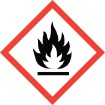  Hazard: FlammableReagent Name_____________________________ Made by_______________         Date___________ Hazard: FlammableReagent Name_____________________________ Made by_______________         Date___________ Hazard: FlammableReagent Name_____________________________ Made by_______________         Date___________ Hazard: FlammableReagent Name_____________________________ Made by_______________         Date___________ Hazard: FlammableReagent Name_____________________________ Made by_______________         Date___________ Hazard: FlammableReagent Name_____________________________ Made by_______________         Date___________ Hazard: FlammableReagent Name_____________________________ Made by_______________         Date___________ Hazard: FlammableReagent Name_____________________________ Made by_______________         Date___________ Hazard: FlammableReagent Name_____________________________ Made by_______________         Date___________ Hazard: FlammableReagent Name_____________________________ Made by_______________         Date___________ Hazard: FlammableReagent Name_____________________________ Made by_______________         Date___________ Hazard: FlammableReagent Name_____________________________ Made by_______________         Date___________ Hazard: FlammableReagent Name_____________________________ Made by_______________         Date___________ Hazard: FlammableReagent Name_____________________________ Made by_______________         Date___________ Hazard: FlammableReagent Name_____________________________ Made by_______________         Date___________ Hazard: FlammableReagent Name_____________________________ Made by_______________         Date___________ Hazard: FlammableReagent Name_____________________________ Made by_______________         Date___________ Hazard: FlammableReagent Name_____________________________ Made by_______________         Date___________ Hazard: FlammableReagent Name_____________________________ Made by_______________         Date___________ Hazard: FlammableReagent Name_____________________________ Made by_______________         Date___________ Hazard: FlammableReagent Name_____________________________ Made by_______________         Date___________ Hazard: FlammableReagent Name_____________________________ Made by_______________         Date___________ Hazard: FlammableReagent Name_____________________________ Made by_______________         Date___________ Hazard: FlammableReagent Name_____________________________ Made by_______________         Date___________ Hazard: FlammableReagent Name_____________________________ Made by_______________         Date___________ Hazard: FlammableReagent Name_____________________________ Made by_______________         Date___________ Hazard: FlammableReagent Name_____________________________ Made by_______________         Date___________ Hazard: FlammableReagent Name_____________________________ Made by_______________         Date___________ Hazard: FlammableReagent Name_____________________________ Made by_______________         Date___________ Hazard: Flammable